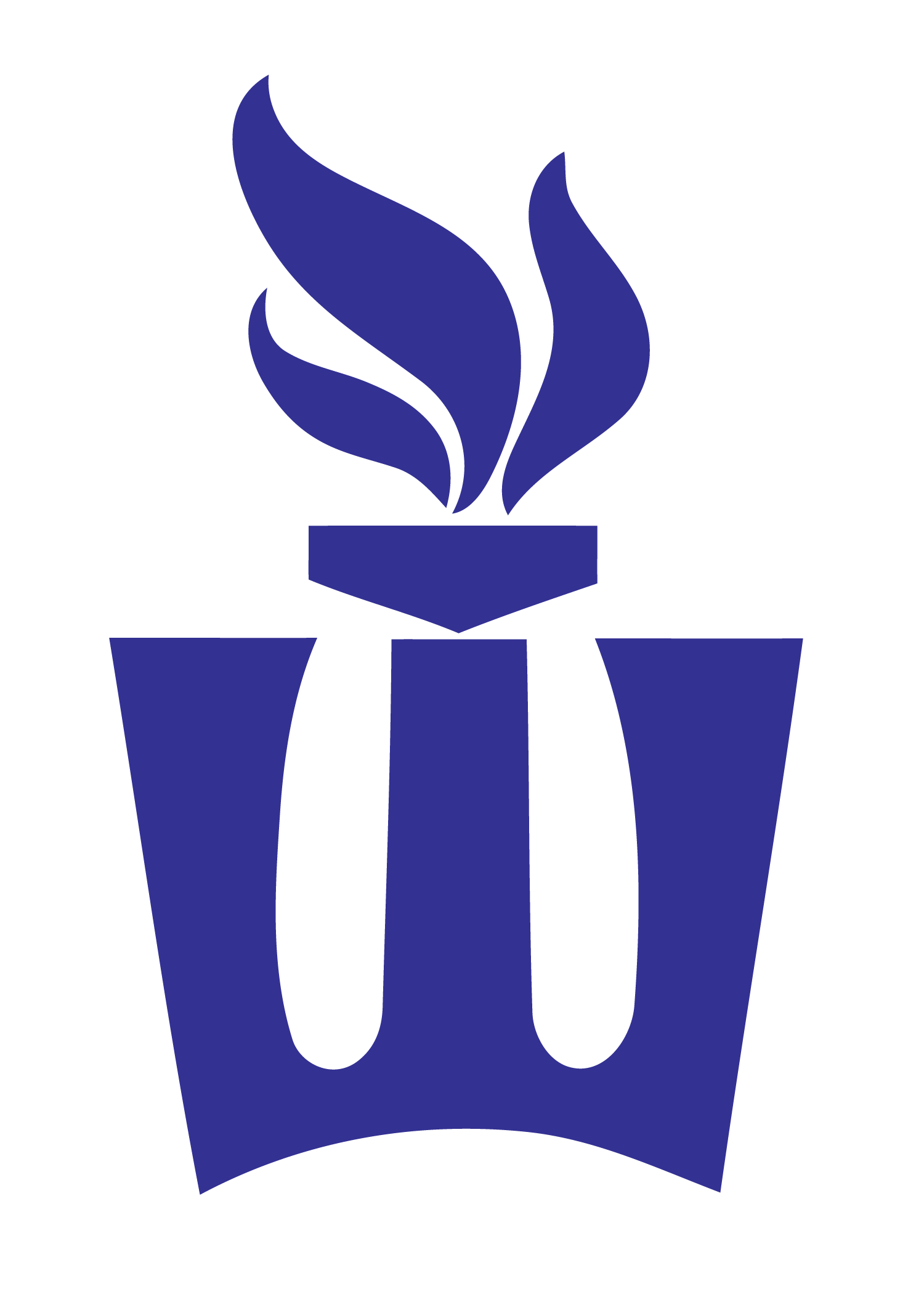 WARRIOR sp-edcampNo Registration Fee!Professional Development Edcamp REGISTER NOW!Seeking all educators from diverse fields to exchange ideas and learn together!﻿Bring your ideas and get ready to learn! SP-ED camp gives educators the opportunity to gather and share their ideas and experiences about the field of teaching. The event is free for all participants, breakfast and lunch are provided, and is eligible for continuing education units/free professional development.WhenFebruary 25th, 2017 Time8:00-3:00WhereWinona State UniversityKryzsko CommonsRooms 247,248,249West 9th StreetWinona, MN 55987Learn More @ www.spedcampmncec.weebly.com*CEUs Available#WSUSPEDCAMP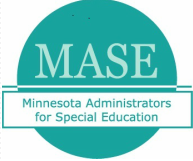 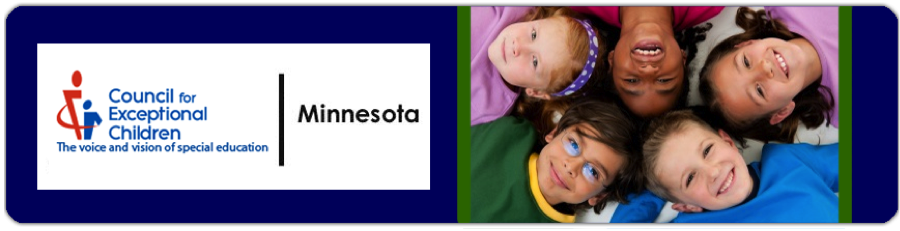 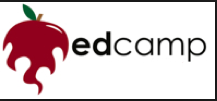 